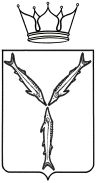 МИНИСТЕРСТВО ТРАНСПОРТА И ДОРОЖНОГО ХОЗЯЙСТВАСАРАТОВСКОЙ ОБЛАСТИП Р И К А Зот  _____________ № _______________г. Саратов1. Изменить межмуниципальный маршрут регулярных перевозок пригородного сообщения № 383  «Саратов (Стадион Волга) - Сосновка» путем установления вида регулярных перевозок – регулярные перевозки по регулируемым тарифам.2. Отделу организации транспортного обслуживания всеми видами пассажирского транспорта, включая такси управления транспорта 
в течение 5 рабочих дней со дня издания настоящего приказа:2.1. Разместить на официальном сайте министерства транспорта и дорожного хозяйства области информацию об изменении межмуниципального маршрута;2.2. Внести изменения в сведения о данном маршруте в реестр межмуниципальных маршрутов регулярных перевозок в Саратовской области.3. Министерству информации и массовых коммуникаций Саратовской области опубликовать настоящий приказ.4. Контроль за исполнением настоящего оставляю за собой.Министр				                                                                       А.В. ПетаевПроект приказа министерства транспорта и дорожного хозяйства «Об изменении межмуниципального маршрута регулярных перевозок пригородного сообщения 
№ 383 «Саратов (Стадион Волга) – Сосновка». Заключения по результатам независимой экспертизы и на соответствие антикоррупционному и антимонопольному законодательству принимаются в рабочее время с 19.02.2024 г. по 27.02.2024 года: на бумажном носителе – по адресу: г. Саратов, ул. 1-я Садовая, 104; электронной почтой – на адрес: ShishkinaOA@saratov.gov.ru; факсом - по номеру: 24-61-36. Телефон для справок по вопросам представления заключений по результатам независимой экспертизы: 24-61-34.Об изменении межмуниципального маршрута регулярных перевозок пригородного сообщения 
№ 383  «Саратов (Стадион Волга) - Сосновка»В соответствии со статьей 18 Федерального закона от 13 июля 
2015 года № 220-ФЗ «Об организации регулярных перевозок пассажиров и багажа автомобильным транспортом и городским наземным электрическим транспортом в Российской Федерации и о внесении изменений в отдельные законодательные акты Российской Федерации», статьей 4 Закона Саратовской области от 28 марта 2016 года № 31-ЗСО «Об отдельных вопросах организации регулярных перевозок пассажиров и багажа автомобильным транспортом и городским наземным электрическим транспортом в Саратовской области», постановлением Правительства Саратовской области от 13 апреля 2017 года № 180-П «О порядке установления, изменения и отмены межмуниципальных маршрутов регулярных перевозок на территории области» и постановлением Правительства Саратовской области от 28 июня 2016 года № 317-П «Об утверждении документа планирования регулярных перевозок пассажиров и багажа автомобильным транспортом по межмуниципальным маршрутам регулярных перевозок на территории Саратовской области», ПРИКАЗЫВАЮ: